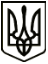 УкраїнаМЕНСЬКА  МІСЬКА  РАДАЧернігівська область(восьма сесія восьмого скликання )РІШЕННЯ30 липня 2021 року	№ 419Про надання дозволу на виготовлення технічної документації із землеустрою по встановленню меж земельної ділянки з метою передачі в оренду КСТ «Дружба» на території Менської міської територіальної громади (за межами с. Вільне)Розглянувши клопотання директора КСТ «Дружба» Костючок Н.В. щодо надання дозволу на виготовлення технічної документації із землеустрою по встановленню (відновленню) меж земельної ділянки в натурі (на місцевості) орієнтовною площею 5,00 га для ведення іншого сільськогосподарського виробництва (код КВЦПЗ 01.13), на якій розміщені об’єкти нерухомого майна, що перебувають на праві приватної власності у КСТ «Дружба», з метою отримання даної земельної ділянки в оренду на території Менської міської територіальної громади за межами населеного пункту с. Вільне, подані матеріали, та керуючись п. 34 ч. 1 ст. 26 Закону України «Про місцеве самоврядування в Україні» Менська міська рада ВИРІШИЛА:Надати дозвіл КСТ «Дружба» на виготовлення технічної документації із землеустрою по встановленню (відновленню) меж земельної ділянки в натурі (на місцевості) загальною площею 5,00 га для ведення іншого сільськогосподарського виробництва (код КВЦПЗ 01.13) на території Менської міської територіальної громади за межами с. Вільне, з метою передачі її в оренду КСТ «Дружба», враховуючи, що на даній земельній ділянці розташовані об’єкти нерухомого майна, що перебувають у них на праві приватної власності відповідно до свідоцтва про право власності від 28.05.2004 за № 12. КСТ «Дружба» замовити виготовлення технічної документації із землеустрою та подати на затвердження відповідно до встановленого законом порядку.Контроль за виконанням рішення покласти на заступника міського голови з питань діяльності виконавчих органів ради В.І. Гнипа та на постійну комісію з питань містобудування, будівництва, земельних відносин та охорони природи.Міський голова	Г.А. Примаков